8200 Veszprém, Dózsa György út 34/A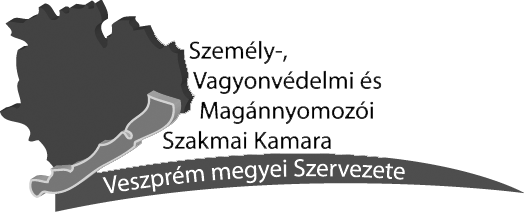 Telefon: +36 88 442-990             veszprem@szakmaikamara.huJELENTKEZÉSI LAP a 2022. augusztus 13-i XVI. Veszprém Megyei Vagyonvédelmi és Családi NapraNév: …………………………………………………………………………………………….(tel: …………………..………………, e-mail cím:………………….………………..............) kamarai azonosító számom: 1901/I/………………….. részt kívánok venni a Vagyonvédelmi és Családi Napon.VENDÉGEK (KÖLSÉGFIZETŐS, 6.000.- Ft/fő): …….. fő.2022. …………..…..hó, …….nap.………………………………….         kamarai tag aláírásaSsz.Résztvevő kamarai tag, 1 fő családtagja, valamint 2 fő 14 év alatti gyermekei, unokái neveRésztvevők életkora1.2.3.4.